ДОГОВОР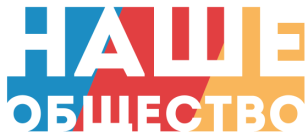 на оказание услуг репетитора                     «____»___________ 20___ г.г. Санкт-ПетербургКокориков Дмитрий Викторович, зарегистрированный налоговой инспекцией РФ в качестве плательщика налога на профессиональный доход, именуемый далее «Репетитор», с одной стороны, и _____________________________________________________________, именуемый(ая) далее «Заказчик», с другой стороны, совместно именуемые «Стороны», заключили настоящий договор о нижеследующем.1. Предмет договора1.1 Репетитор обязуется дистанционно подготовить Ученика к сдаче экзамена ОГЭ/ЕГЭ по обществознанию, а Заказчик обязуется оплачивать эти услуги и донести до Ученика его обязанности по этому договору.1.2 Учеником по настоящему договору является (Ф.И.О.): _______________________________________________.1.3 Периодичность занятий: один раз в неделю; два раза в неделю (нужное подчеркнуть). Перед началом занятий Стороны дополнительно согласовывают день и время занятий, которые остаются неизменными на протяжении всего учебного года.1.4 Стоимость занятий: 2 500 руб. за одно занятие длительностью 90 минут. Оплата производится Заказчиком на банковскую карту Репетитора в течение одного дня после проведения занятия. Банковские карты репетитора открыты в ПАО «Сбербанк» и АО «АЛЬФА-БАНК», оформлены на его Ф.И.О. и привязаны к его телефонному номеру +7 (921) 4462199. По факту оплаты Репетитор направляет Заказчику электронные чеки об оплате.2. Обязанности Репетитора2.1 Проводить занятия на высоком профессиональном уровне в соответствии с официальными требованиями ФИПИ (перечень тем подготовки соответствует кодификатору; для тренировки используются официальные тесты, составленные авторами самого ОГЭ/ЭГЭ; учитываются официальные разъяснения и рекомендации авторов экзамена).2.2 Предоставить Ученику конспекты, составленные на основе учебников по обществознанию, которые рекомендованы Министерством Просвещения РФ для изучения в школе и подготовки к экзамену.2.3 Предоставить иные учебные материалы (учебники, тесты) в электронном виде.2.4 В письменном виде задавать домашнее задание и проверять его на последующем занятии.2.5 Задавать Ученику пробные экзаменационные работы и совместно с ним проверять их.2.6 Направлять Клиенту не реже одного раза в три недели отчет о занятиях с Учеником.2.7 После получения Учеником результатов экзамена провести бесплатное занятие по анализу работы Ученика и, в случае необходимости, составить текст апелляции.3. Обязанности Ученика3.1 Выполнять домашнее задание.3.2 Настроить бесперебойную работу интернета на своём принимающем устройстве.3.3 Сообщать Репетитору обо всех пожеланиях относительно процесса подготовки его к экзамену.3.4 Не опаздывать на занятия. В случае опоздания пропущенное время не компенсируется.3.5 Не передавать кому-либо конспекты, предоставленные Репетитором.4. Отмены занятий4.1 Ученик должен по возможности заранее предупреждать репетитора о пропуске занятий. За весь учебный год (сентябрь – май месяц) при графике «одно занятие в неделю» Ученик может пропустить не более 5-ти занятий; при графике «два раза в неделю» – не более 8-ти занятий. Пропущенные занятия в обязательном порядке отрабатываются (в воскресенье), поскольку программа подготовки изначально рассчитывается на определенное количество занятий.5. Расторжение договора в одностороннем порядке5.1 Клиент может расторгнуть настоящий договор и отказаться от услуг Репетитора в любое время.5.2 Репетитор может расторгнуть настоящий договор и прекратить оказание услуг только в случае, если Ученик без уважительных причин: систематически пропускает занятия или систематически не выполняет заданное домашнее задание.6. Реквизиты и подписи сторонРепетитор:Кокориков Дмитрий Викторович13.02.1986 г.р., ИНН 230814250396kokorikov@mail.ru+7 (921) 4462199_______________          подписьЗаказчик:Ф.И.О. _____________________________________________________________________________Дата рождения ____________________________          подпись